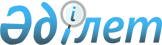 Об установлении ограничительных мероприятий в селе Акжайлау Маркакольского сельского округа Курчумского района
					
			Утративший силу
			
			
		
					Решение акима Маркакольского сельского округа Курчумского района Восточно-Казахстанской области от 4 декабря 2018 года № 6. Зарегистрировано Управлением юстиции Курчумского района Департамента юстиции Восточно-Казахстанской области 7 декабря 2018 года № 5-14-184. Утратило силу решением акима Маркакольского сельского округа Курчумского района Восточно-Казахстанской области от 22 мая 2019 года № 1
      Сноска. Утратило силу решением акима Маркакольского сельского округа Курчумского района Восточно-Казахстанской области от 22.05.2019 № 1 (вводится в действие по истечении десяти календарных дней после его первого официального опубликования).

      Примечание РЦПИ.

      В тексте документа сохранена пунктуация и орфография оригинала.
      В соответствии с пунктом 2 статьи 35 Закон Республики Казахстан от 23 января 2001 года "О местном государственном управлении и самоуправлении в Республике Казахстан" и подпунктом 7) статьи 10-1 Закон Республики Казахстан от 10 июля 2002 года "О ветеринарии", на основании представления руководителя территориальной инспекции Курчумского района № 1233 от 02 ноября 2018 года, аким Маркакольского сельского округа РЕШИЛ:
      1. В связи с возникновением заболевания бруцеллеза среди мелко рогатого скота установить ограничительные мероприятия в селе Акжайлау Маркакольского сельского округа.
      2. Государственному учреждению "Аппарат акима Маркакольского сельского округа" в установленном законодательством Республики Казахстан порядке обеспечить:
      1) государственную регистрацию настоящего решения в территориальном органе юстиции;
      2) в течение десяти календарных дней со дня государственной регистрации настоящего решения акимата направление его копии в бумажном и электронном виде на казахском и русском языках в Республиканское государственное предприятие на праве хозяйственного ведения "Республиканский центр правовой информации" для официального опубликования и включения в Эталонный контрольный банк нормативных правовых актов Республики Казахстан;
      3) в течении десяти календарных дней после государственной регистрации настоящего решения направление его копии на официальное опубликование в периодические печатные издания, распространяемых на территории Курчумского района;
      4) размещение настоящего решения на интернет - ресурсе акимата Курчумского района после его официального опубликования.
      3. Контроль за исполнением настоящего решения оставляю за собой.
      4. Настоящее решение вводится в действие по истечении десяти календарных дней после его первого официального опубликования.
					© 2012. РГП на ПХВ «Институт законодательства и правовой информации Республики Казахстан» Министерства юстиции Республики Казахстан
				
      Аким Маркакольского сельского округа 

А. Касентаева
